DOI: (no completar)ArtículosTÍTULO DEL ARTÍCULO ORIGINAL (mayúscula, centrado, en negrita, tamaño 14, letra Times New Roman)TRADUCCIÓN DEL TÍTULO ORIGINAL EN INGLES (mayúscula, segundo idioma, centrado, en negrita, tamaño 14, letra Times New Roman) NOMBRE AUTOR 1 APELLIDO-APELLIDO, ORCID: (Solo numeración sin url) *(* da el orden de los autores y lo vincula con sus afiliaciones) NOMBRE AUTOR 2 APELLIDO-APELLIDO, ORCID:               *** Rol (Completar con: Académico/a, Investigador/a, Estudiante pre o postgrado, Estudiante doctoral, etc.), Afiliación institucional principal (Institución a la cual pertenece), Escuela (Escuela o departamento o centro de investigación a la cual pertenece), Ciudad, País, correo electrónico (Institucional o personal a publicar).** Rol (Completar con: Académico/a, Investigador/a, Estudiante pregrado, Estudiante doctoral, etc.), Afiliación institucional principal (Institución a la cual pertenece), Escuela (Escuela o departamento o centro de investigación a la cual pertenece), Ciudad, País, correo electrónico (Institucional o personal a publicar).RESUMEN: (mayúscula, alineado izquierda, en negrita, tamaño 12, letra Times New Roman)Escribir el texto resumen, el cual debe sintetizar los objetivos del trabajo, metodología empleada y las conclusiones más importantes, poniendo énfasis en las aportaciones originales, no debe ser inferior a las 150 palabras y no debe superar las 200 palabras, debe ser presentado en formato de párrafo, puede incluir puntos seguidos, pero no se permiten los puntos apartes el texto, debe estar en tamaño 12 y letra Time New Roman.Palabras clave: (Primera letra mayúscula, luego en minúscula, alineado izquierda, en negrita, tamaño 12, letra Times New Roman y las palabras deben estar continuas al resumen, sin salto de línea) Debe incluir 3 palabras clave que, en el caso de términos de la disciplina Arquitectura/Urbanismo deberán ser escogidas de acuerdo a la Tabla de Materias para Arquitectura definida por la Red de Bibliotecas de Arquitectura de Buenos Aires (Vitruvius). En caso de tratarse de términos procedentes de otras disciplinas pueden escogerse del Tesauro de Unesco, deben estar separadas entre ellas por una coma, debe estar en tamaño 12 y letra Time New Roman.ABSTRACT: (mayúscula, alineado izquierda, en negrita, tamaño 12, letra Times New Roman)Traducción del texto resumen, respetando las mismas características antes planteadas en el español.Keywords: traducción de las palabras clave, respetando las mismas características señaladas anteriormente en españolRecibido día/mes/añoAceptado día/mes/añoINTRODUCCIÓN (nivel primario)(mayúscula, centrado, en negrita, tamaño 16, letra Times New Roman)Se debe abordar la introducción del artículo, la descripción del problema, estado del arte y marco teórico, dejando en claro que el marco teórico es el que aclara conceptos desde donde se construyeron las explicaciones para abordar la investigación, se realiza en relación al tema de investigación y busca mostrar enfoques, teorías, hipótesis, objetivos y conclusiones planteadas sobre este, y sirve como referencia para no trabajar sobre el desconocimiento. El estado del arte por otra parte, da cuenta de hasta dónde se ha avanzado la investigación en este campo, muestra las últimas investigaciones relacionadas, ayuda a fortalecer las ideas de la investigación, sus propósitos y alcances.Todas las citas mayores a 40 palabras deben ir en bloque aparte con una sangría de 1 cm.Förbereda pizza deg är lätt och ganska roligt. Sanningen är att den inte har något att göra med det jag har använt under dessa år. Sedan jag har förberett denna pizza degen med Luca finns en före och efter. (Apellido del autor, Apellido segundo autor y Apellido del tercer autor, año, pp. xx)Cuando las citas son menores a 40 palabras estas deben estar presentadas entre comillas y citar el o los autores, mayor a 3 autores se utiliza et al. “Förbereda pizza deg är lätt och ganska roligt. Sanningen är att den inte har något att göra med det jag har använt under dessa år.” (Apellido del autor, Apellido segundo autor y Apellido del tercer autor, año, pp. xx)Este texto debe estar escrito en tamaño 12, letra Times New Roman, tomando en cuenta que sólo pueden existir en este apartado títulos de nivel secundario, terciarios y otros. EJEMPLO TÍTULOS DE NIVEL SECUNDARIOSDeben ser escritos en mayúscula, centrados en negrita, tamaño 14, de letra Times New Roman y un salto de línea posterior a él, siempre y cuando sea necesario. EJEMPLO TÍTULOS DE NIVER TERCIARIODeben ser escritos en mayúscula, centrados, en negrita, tamaño 13, de letra Times New Roman y un salto de línea posterior a él, siempre y cuando sea necesario.Ejemplo otros títulosDeben estar centrados, primera letra mayúscula, posterior en minúscula, en negrita, tamaño 13, con letra Times New Roman y un salto de línea posterior a él, siempre y cuando sea necesario.METODOLOGÍA (nivel primario)(mayúscula, centrado, en negrita, tamaño 16, letra Times New Roman)Como metodología se denomina la serie de métodos y técnicas de rigor científico que se aplican sistemáticamente durante un proceso de investigación para alcanzar un resultado teóricamente válido (Figura 1). En este sentido, la metodología funciona como el soporte conceptual que rige la manera en que aplicamos los procedimientos en una investigación (Figura 2), se utiliza para explicar cómo se desarrollará la investigación a fin de dar respuesta a las preguntas de investigación y probar las hipótesis (Ávila, 2006).Fuente: Indicar origen de la figura.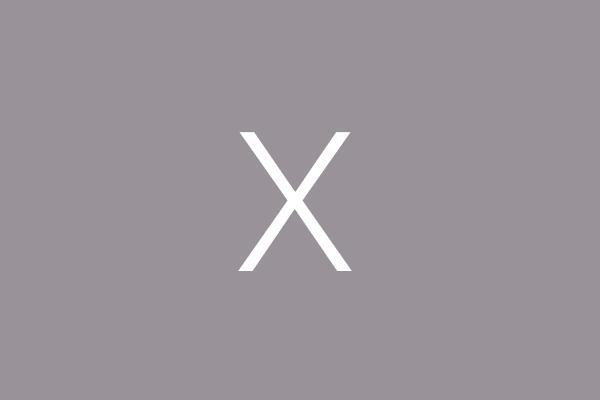 Figura 1: Nombre o descripción de la figura.Fuente: Indicar origen de las figuras.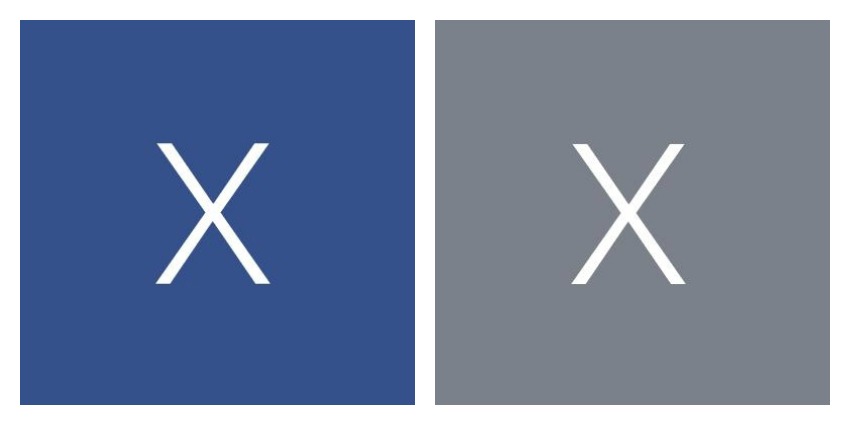 Figura 2: Se pueden enviar imágenes compuestas, pero se deben enviar como archivos separados en alta resolución al correo rhs@ubiobio.cl y combinados en baja resolución en el texto.Las ecuaciones deben ser insertadas como imágenes, haciendo alusión en el texto (ecuación 1) como se ha dado de ejemplo aquí………………….(1)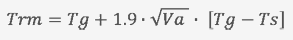 RESULTADOS Y DISCUSIÓN (nivel primario, mayúscula, centrado, en negrita, tamaño 16, letra Times New Roman)En esta sección se describen aquellos resultados más relevantes para la investigación (Tabla 1), se entregan los resultados de los análisis realizados que entreguen un aporte al desarrollo del artículo, estos pueden ser incluso resultados no esperados, pero se debe realizar un análisis riguroso de ellos. Los resultados deben presentar el nivel de detalle necesario para dar respaldo a los argumentos descritos en la discusión y posterior conclusión, se sugiere no incluir conceptos básicos o procesos comunes, ya que se espera que los lectores tengan un nivel de conocimiento previo en el área.Tabla 1: Nombre o descripción de la tabla a presentar.Fuente: Indicar origen de las tablas.En esta sección también se debe presentar la discusión de los resultados obtenidos, bajo los enfoques y los conceptos abordados en el documento.CONCLUSIÓN (nivel primario, mayúscula, centrado, en negrita, tamaño 16, letra Times New Roman)Evaluación o interpretación de los resultados, destacando sus implicancias y conclusiones basadas en ellos, enfatizando posibles consecuencias teóricas o prácticas de las mismas. Dar a conocer las limitaciones y posibles explicaciones o temáticas de investigación que se pueden obtener de los resultados. Mostrar las implicancias o importancia de sus hallazgos.AGRADECIMIENTOS (nivel secundario, mayúscula, centrado, en negrita, tamaño 14, letra Times New Roman)En esta sección se debe mencionar el nombre de la institución que financia la investigación (de existir), el nombre del proyecto, código de proyecto, ciudad y país en el cual se enmarca la investigación, también se puede incluir a los colaboradores o personas (no autores) que participaron o contribuyeron de alguna forma en la investigación y desarrollo del artículo. REFERENCIAS BIBLIOGRÁFICASLas referencias bibliográficas se deben presentar siguiendo la norma APA. En el listado se deben incluir, exclusivamente y en su totalidad, las referencias bibliográficas citadas en el texto o en las fuentes del contenido gráfico (si es el caso), deben estar en orden alfabético y se deben escribir en mayúscula los apellidos, seguidos de los nombres de los autores. De ser un artículo, se debe incluir el DOI o URL de este. Vea más detalles en “directrices para autores”, ubicado en “Envíos” (http://revistas.ubiobio.cl/index.php/RHS/about/submissions).Ejemplo:Artículo de revista: electrónico, sin DOI disponibleAPELLIDO, Inicial del nombre. (Año). Título del artículo. Título de la publicación (en cursiva).  núm (Vol.), pp-pp. Recuperado de http://xxxCERECEDA, G., BASTIAS, R. y BARRA A. (2012). Revisión de indicadores de comunicación de aspectos ambientales para el consumo de productos sustentables. Hábitat Sustentable, 2(2), 73-87. Recuperado de http://revistas.ubiobio.cl/index.php/RHS/article/view/422EnhetMaterial1 kgstyrka vetemjöl560 ml liter kallt vatten25 gr. salt25 mlextra jungfruolja14 gr. färsk bakersjäst eller frystorkad bagerisjäst (4-5 g)